Information Technology progression in the National Curriculum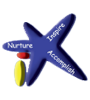 These are the objectives that must be taught by the end of each Key Stage.These are the purple mash units that allow each objective to be reached by the end of each Key Stage. In each year group, each objective only needs to be completed by one of the units if more than one has been given the teacher can choose an appropriate unit to fit in with their curriculum planning. Autumn      Spring     SummerAutumn      Spring     SummerEnd of key stage expectationKey Stage 1 Pupils should be taught to:Understand what algorithms are; how they are implemented as programs on digital devices; and that programs execute by following precise and unambiguous instructionsCreate and debug simple programsUse logical reasoning to predict the behaviour of simple programsUse technology purposefully to create, organise, store, manipulate and retrieve digital contentRecognise commons uses of information technology beyond school Use technology safely and respectfully, keeping personal information private; identify where to go for help and support when they have concerns about content or contact on the internet or other online technologiesKey Stage 2 Pupils should be taught to:Design, write and debug programs that accomplish specific goals, including controlling or simulating physical systems; solve problems by decomposing them into smaller partsUse sequence, selection and repetition in programs; work with variables and various forms of input and outputUse logical reasoning to explain how some simple algorithms work and to detect and correct errors in algorithms and programsUnderstand computer networks including the internet; how they can provide multiple services, such as the world-wide web; and the opportunities they offer for communication and collaborationUse search technologies effectively, appreciate how results are selected and ranked, and be discerning in evaluating digital contentSelect, use and combine a variety of software (including internet services) on a range of digital devices to design and create a range of programs, systems and content that accomplish given goals, including collecting, analysing, evaluating and presenting data and informationUse technology safely, respectfully and responsibly; recognise acceptable/unacceptable behaviour; identify a range of ways to report concerns about content and contactNational Curriculum Objectives – Key Stage 1National Curriculum Objectives – Key Stage 1Purple Mash units – Year 1Purple Mash units – Year 2Digital literacyUse technology safely and respectfully, keeping personal information private; identify where to go for help and support when they have concerns about content or contact on the internet or other online technologies1.1 – Online Safety 2.2 – Online Safety Digital literacyRecognise commons uses of information technology beyond school 1.9 – Technology Outside School2.5 – Effective searching Computer ScienceUnderstand what algorithms are; how they are implemented as programs on digital devices; and that programs execute by following precise and unambiguous instructions1.5 – Maze Runners1.7 – Coding2.1 – CodingComputer ScienceCreate and debug simple programs1.5 – Maze Runners1.7 – Coding2.1 – CodingComputer ScienceUse logical reasoning to predict the behaviour of simple programs1.5 – Maze Runners1.7 – Coding2.1 – CodingInformation technologyUse technology purposefully to create, organise, store, manipulate and retrieve digital content1.2 – Grouping and sorting 1.3 - Pictograms1.6 – Animated stories1.8 – Spreadsheets 2.3 - Spreadsheets2.4 – Questioning 2.5 – Effective searching2.6 – Creating pictures2.7 – Making music2.8 – Presenting ideasNational Curriculum Objectives – Key Stage 2 National Curriculum Objectives – Key Stage 2 Purple Mash units – Year 3Purple Mash units – Year 4Purple Mash units – Year 5 Purple Mash units – Year 6 Digital literacyUse technology safely, respectfully and responsibly; recognise acceptable/unacceptable behaviour; identify a range of ways to report concerns about content and contact3.2 – Online safety4.2 – Online Safety5.2 – Online Safety6.2 – Online SafetyComputer ScienceDesign, write and debug programs that accomplish specific goals, including controlling or simulating physical systems; solve problems by decomposing them into smaller parts3.1 - Coding4.1 - Coding4.5 - Logo5.1 - Coding6.1 - Coding6.5 – Text adventuresComputer ScienceUse sequence, selection and repetition in programs; work with variables and various forms of input and output3.1 - Coding4.1 - Coding4.5 - Logo5.1 - Coding6.1 - Coding6.5 – Text adventuresComputer ScienceUse logical reasoning to explain how some simple algorithms work and to detect and correct errors in algorithms and programs3.1 - Coding4.1 - Coding4.5 - Logo5.1 - Coding6.1 - Coding6.5 – Text adventuresComputer ScienceUnderstand computer networks including the internet; how they can provide multiple services, such as the world-wide web; and the opportunities they offer for communication and collaboration3.5 - Email4.7 – Effective searching5.2 – Online Safety6.4 - Blogging6.6 - NetworksInformation technologyUse search technologies effectively, appreciate how results are selected and ranked, and be discerning in evaluating digital content4.7 Effective searching6.2 – Online SafetyInformation technologySelect, use and combine a variety of software (including internet services) on a range of digital devices to design and create a range of programs, systems and content that accomplish given goals, including collecting, analysing, evaluating and presenting data and information3.3 - Spreadsheets3.4 - Typing3.5 - Email3.6 – Branching Databases3.7 - Simulations3.8 - Graphing4.3 - Spreadsheets4.4 – Writing for different audiences4.6 - Animation5.1 - Coding5.3 - Spreadsheets5.4 - Databases5.5 – Game creator5.6 – 3D modelling5.7 – Concept Maps6.3 - Spreadsheets6.4 - Blogging6.5 – Text adventures6.7 - Quizzing